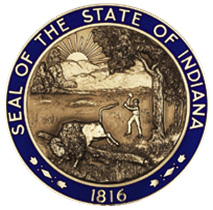 STATE OF INDIANARequest for Proposal 20-042INDIANA DEPARTMENT OF ADMINISTRATIONOn Behalf OfIndiana Department of Child Services (DCS)Solicitation For:Design, Development, and Implementation (DDI) of a Comprehensive Child Welfare Information System (CCWIS)Response Due Date:  January 31, 2020David Brandon-Friedman, Senior Account ManagerIndiana Department of AdministrationProcurement Division402 W. Washington St., Room W468Indianapolis, Indiana  46204SECTION ONE
GENERAL INFORMATION AND REQUESTED PRODUCTS/SERVICES1.1	INTRODUCTIONIn accordance with Indiana statute, including IC 5-22-9, the Indiana Department of Administration (IDOA), acting on behalf of the Department of Child Services (DCS), requires Design, Development, and Implementation services for the State’s Comprehensive Child Welfare Information System (CCWIS). It is the intent of IDOA to solicit responses to this Request for Proposals (RFP) in accordance with the statement of work, proposal preparation section, and specifications contained in this document.  This RFP is being posted to the IDOA website (http://www.IN.gov/idoa/2354.htm) for downloading. A nominal fee will be charged for providing hard copies.  Neither this RFP nor any response (proposal) submitted hereto are to be construed as a legal offer.  1.2	DEFINITIONS AND ABBREVIATIONSFollowing are explanations of terms and abbreviations appearing throughout this RFP. Other special terms may be used in the RFP, but they are more localized and defined where they appear, rather than in the following list. 1.3	PURPOSE OF THE RFPThe purpose of this RFP is to select a respondent that can satisfy the State’s need for DDI services for the State’s CCWIS System. It is the intent of DCS to contract with a respondent that provides quality DDI services.SUMMARY SCOPE OF WORKIn accordance with Indiana statute, including IC 5-22-9, the Indiana Department of Administration (IDOA), acting on behalf the Indiana Department of Child Services (DCS) requests the services of a qualified vendor (“the Contractor”) to design, develop, and implement (DDI) a Comprehensive Child Welfare Information System (CCWIS). Through the resultant contract, DCS plans to complete the replacement of the existing Statewide Automated Child Welfare Information System (SACWIS) and implement an integrated CCWIS system. The CCWIS system shall be compliant with Administration for Children and Families (ACF) CCWIS standards, (see https://www.law.cornell.edu/cfr/text/45/part-1355, Part 1355.50 through 1355.59) including any federal requirements and certification guidelines that are released before the pilot implementation begins. Specifically, the CCWIS system must meet:45 CFR 1355.52 (a) (see Attachment C, Section 5.3.1)45 CFR 1355.52 (b) (see Attachment C, Section 5.3.2)45 CFR 1355.52 (c) (see Attachment C, Section 4.13)45 CFR 1355.52 (d) (see Attachment C, Section 5.3.3)45 CFR 1355.52 (e) (see Attachment C, Section 5.3.4)45 CFR 1355.52 (f) (see Attachment C, Section 5.3.4)45 CFR 1355.52 (g) (see Attachment C, Section 5.3.5)45 CFR 1355.52 (h) (see Attachment C, Section 5.3.5)45 CFR 1355.53 (see Attachment C, Section 2.3 and 4). The CCWIS system must also meet all federal and Indiana security, statutory, and regulatory requirements.Indiana’s SACWIS system, known as the “Management Gateway for Indiana’s Kids” (MaGIK), consists of two components - Casebook (case management) and KidTraks (provider management and payment system). Please see Exhibit 1: CCWIS Functions Phase Schedule (Attachment K) for a summary of the functionality in each system. Please note that the Phase Schedule listed in Exhibit 1 is an estimate that may change based on the work of the Organizational Design Contractor. The Contractor must work with the State to finalize the functionality breakdown of Phase 1 and Phase 2 during Planning.Through Agile software development methodologies, the Contractor shall design and develop the new CCWIS for all the functionality within the two systems within a two-year period.Implementation Phase 1: Replace the case management functionality by the end of Year 1. The majority of the functionality exists in Casebook, but some additional case management functionality can be found in KidTraks. Implementation Phase 2: Replace ancillary case management by the end of Year 2. This includes all remaining KidTraks functionality. DCS has declared with ACF  that KidTraks shall be a Transitional CCWIS while awaiting the implementation of the new CCWIS system. Note: DCS has completed integration between Casebook and KidTraks via MuleSoft and thus the new CCWIS system shall be able to access data from the Transitional CCWIS as needed.After Implementation Phase 1 is complete, the Contractor shall provide Maintenance and Operations (M&O) Stabilization services for Implementation Phase 1 components for one (1) year and six (6) months before transferring M&O responsibilities to the State. After Implementation Phase 2 is complete, the Contractor shall provide M&O services for six (6) months for the Implementation Phase 2 components. The State has the option to request continuing full time M&O Steady State support on a monthly basis for Phase 1 and 2, or if minimal support needed, on an ad hoc hourly basis.DCS shall provide embedded State staff to work in tandem with the Contractor’s staff on development and implementation activities. The Contractor must ensure that the embedded staff are provided with training and sufficiently involved in DDI activities to understand the system and enable a smooth transition for State takeover of M&O responsibilities after M&O Stabilization for each Implementation Phase. CCWIS Certification Support (Optional): The State shall have the option to utilize the Contractor for support for the CCWIS certification process, if ACF defines a certification process during the Contract term. 1.4.1	Minimum RequirementsIn order to respond to this RFP, the Contractor must meet the following minimum requirements:The Respondent must be a Global Strategic or Platinum Salesforce Partner.The Respondent must meet at least one (1) of the following criteria with their experience for at least one (1) year within the last five (5) years with a contract value greater than or equal to $10,000,000.The Respondent must have served as a prime contractor for one (1) HHS system DDI project; ORThe Respondent must have served as a subcontractor for at least two (2) HHS system DDI projects performing relevant DDI work; ORThe Respondent must have served as a prime contractor for one (1) HHS system M&O project.The Respondent must have knowledge and understanding of federal regulations describing CCWIS.  Please see Attachment C, Section 1.1 for more information about current regulations.  The awarded Organizational Design RFP vendor and their subcontractors cannot submit a proposal for this RFP, either as a prime contractor or a subcontractor.The Respondent and its subcontractors cannot submit a proposal as a prime contractor or subcontractor for the planned Project Management Office (PMO) procurement and the planned Independent Verification and Validation (IV&V) procurement (if one is issued).1.5	RFP OUTLINEThe outline of this RFP document is described below:1.6	PRE-PROPOSAL CONFERENCE A pre-proposal conference will be held at the date, time and location specified in Section 1.24 Summary of Milestones.  At this conference, potential respondents may ask questions about the RFP and the RFP process. Respondents are reminded that no answers issued verbally at the conference are binding on the State and any information provided at the conference, unless it is later issued in writing, also is not binding on the State.1.7	QUESTION/INQUIRY PROCESSAll questions/inquiries regarding this RFP must be submitted by the date and time outlined in Section 1.24 Summary of Milestones.  Questions/Inquiries may be submitted in Attachment G, Q&A Template, via email to rfp@idoa.IN.gov and must be received by the time and date indicated above.  The subject line of the email submissions must clearly state the following: “RFP 20-042 Questions/Inquiries – [INSERT COMPANY NAME]”.Following the Round 1 question/inquiry due date, Procurement Division personnel will compile a list of the questions/inquiries submitted by all Respondents.  The responses will be posted to the IDOA website according to the RFP timetable established in Section 1.24.  The question/inquiry and answer link will become active after responses to all questions have been compiled.  Only answers posted on the IDOA website will be considered official and valid by the State.  No Respondent shall rely upon, take any action, or make any decision based upon any verbal communication with any State employee. If the Respondent has additional questions solely related to the State’s responses to Round 1 Written Questions, they may submit a Round 2 Written Question. Round 2 Written Questions may be submitted in Attachment G, Q&A Template, via email to rfp@idoa.IN.gov and must be received by the time and date indicated in Section 1.24.  The subject line of the email submissions must clearly state the following: “RFP 20-042 Round 2 Questions/Inquiries – [INSERT COMPANY NAME]”.Inquiries are not to be directed to any staff member of DCS, or any other participating agency. Such action may disqualify Respondent from further consideration for a contract resulting from this RFP.If it becomes necessary to revise any part of this RFP, or if additional information is necessary for a clearer interpretation of provisions of this RFP prior to the due date for proposals, an addendum will be posted on the IDOA website. If such addenda issuance is necessary, the Procurement Division may extend the due date and time of proposals to accommodate such additional information requirements, if required.1.8	DUE DATE FOR PROPOSALS All proposals must be received at the address below by the Procurement Division no later than the date and time outlined in Section 1.24 Summary of Milestones. Each Respondent must submit one original CD-ROM / USB Thumb Drive (marked "Original") and one (1) complete copy on CD-ROM / USB Thumb Drive of the proposal, including the Transmittal Letter and other related documentation as required in this RFP. The original CD-ROM / USB Thumb Drive will be considered the official response in evaluating responses for scoring and protest resolution. The respondent's proposal response on this CD-ROM / USB Thumb Drive may be posted on the IDOA website, (http://www.in.gov/idoa/2462.htm) if recommended for selection. Each copy of the proposal must follow the format indicated in Section Two of this document.  Unnecessarily elaborate brochures or other presentations, beyond those necessary to present a complete and effective proposal, are not desired. All proposals must be addressed to:Indiana Department of AdministrationATTN: David Brandon-FriedmanProcurement Division402 West Washington Street, Room W468Indianapolis, IN 46204If you hand-deliver solicitation responses: 
To facilitate weapons restrictions at Indiana Government Center North and Indiana Government Center South, as of July 21, 2008, the public must enter IGC buildings through a designated public entrance. The public entrance to Indiana Government Center South is located at 10 N. Senate Avenue (East side of building). This entrance will be equipped with metal detectors and screening devices monitored by Indiana State Police Capitol Police.  Passing through the public entrance may take some time. Please be sure to take this information into consideration if your company plans to submit a solicitation response in person.  If you ship or mail solicitation responses: United States Postal Express and Certified Mail are both delivered to the Government Center Central Mailroom, and not directly to the Procurement Division.  It is the responsibility of the Respondent to make sure that solicitation responses are received by the Procurement Division at the Department of Administration’s reception desk on or before the designated time and date.  Late submissions will not be accepted.  The Department of Administration, Procurement Division clock is the official time for all solicitation submissions.Regardless of delivery method, all proposal packages must be sealed and clearly marked with the RFP number, due date, and time due.  IDOA will not accept any unsealed bids. Any proposal received by the Department of Administration, Procurement Division after the due date and time will not be considered. Any late proposals will be returned, unopened, to the Respondent upon request. All rejected proposals not claimed within 30 days of the proposal due date will be destroyed.No more than one proposal per Respondent may be submitted. The State accepts no obligations for costs incurred by Respondents in anticipation of being awarded a contract.1.9	MODIFICATION OR WITHDRAWAL OF OFFERSModifications to responses to this RFP may only be made in the manner and format consistent with the submittal of the original response, acceptable to IDOA and clearly identified as a modification.  The Respondent’s authorized representative may withdraw the proposal, in person, prior to the due date.  Proper documentation and identification will be required before the Procurement Division will release the withdrawn proposal.  The authorized representative will be required to sign a receipt for the withdrawn proposal.Modification to, or withdrawal of, a proposal received by the Procurement Division after the exact hour and date specified for receipt of proposals will not be considered. 1.10	PRICINGPricing on this RFP must be firm and remain open for a period of not less than 180 days from the proposal due date.  Any attempt to manipulate the format of the document, attach caveats to pricing, or submit pricing that deviates from the current format will put your proposal at risk.Please refer to the Cost Proposal sub-section under Section 2 for a detailed discussion of the proposal pricing format and requirements.1.11	PROPOSAL CLARIFICATIONS AND DISCUSSIONS, AND CONTRACT DISCUSSIONSThe State reserves the right to request clarifications on proposals submitted to the State.  The State also reserves the right to conduct proposal discussions, either oral or written, with Respondents.  These discussions could include request for additional information, request for cost or technical proposal revision, etc. Additionally, in conducting discussions, the State may use information derived from proposals submitted by competing respondents only if the identity of the respondent providing the information is not disclosed to others.  The State will provide equivalent information to all respondents which have been chosen for discussions.  Discussions, along with negotiations with responsible respondents may be conducted for any appropriate purpose.The Procurement Division will schedule all discussions.  Any information gathered through oral discussions must be confirmed in writing.  A sample contract is provided in Attachment B.  Any requested changes to the sample contract must be submitted with your response (See Section 2.3.5 for details).  The State reserves the right to reject any of these requested changes.  It is the State’s expectation that any material elements of the contract will be substantially finalized prior to contract award. 1.12	BEST AND FINAL OFFER The State may request best and final offers from those Respondents determined by the State to be reasonably viable for contract award.  However, the State reserves the right to award a contract on the basis of initial proposals received. Therefore, each proposal should contain the Respondent’s best terms from a price and technical standpoint. Following evaluation of the best and final offers, the State may select for final contract negotiations/execution the offers that are most advantageous to the State, considering cost and the evaluation criteria in this RFP.1.13	REFERENCE SITE VISITSThe State may request a site visit to a Respondent’s working support center to aid in the evaluation of the Respondent’s proposal.  Site visits, if required will be discussed in the technical proposal.1.14	TYPE AND TERM OF CONTRACT The State intends to sign a contract with one or more Respondent(s) to fulfill the requirements in this RFP. The term of the contract shall be for a period of two-and-a-half (2.5) years from the date of contract execution.  There may be two (2) one-year renewals for a total of four-and-a-half (4.5) years at the State’s option. 1.15	CONFIDENTIAL INFORMATIONRespondents are advised that materials contained in proposals are subject to the Access to Public Records Act (APRA), IC 5-14-3 et seq., and, after the contract award, the entire RFP file will be posted on the IDOA website and may be viewed and copied by any member of the public, including news agencies and competitors.  The responses are deemed to be “public records” unless a specific provision of IC 5-14-3 protects it from disclosure.  Respondents claiming a statutory exception to the APRA must indicate so in the Transmittal Letter which specific provision applies to which specific part of the response.  Confidential Information must also be clearly marked in a separate folder on any included CD-ROM / USB Thumb Drive.  Please note citing “Confidential” on an entire section is not sufficient. The Public Access Counselor (PAC) provides guidance on APRA.  Respondents are encouraged to read guidance from the PAC on this topic as this is the guidance IDOA follows: 18-INF-06; Redaction of Public Procurement Documents Informal InquiryIf the Respondent does not identify the statutory exception, the Procurement Division will not consider the submission confidential.  The State also reserves the right to seek the opinion of the PAC for guidance if the State has doubts the cited exception is applicable.  1.16	TAXESProposals should not include any tax from which the State is exempt. 1.17	PROCUREMENT DIVISION REGISTRATIONIn order to receive an award, you must be registered as a bidder with the Department of Administration, Procurement Division.  Therefore, to ensure there is no delay in the award all Respondents are strongly encouraged to register prior to submission of their response.  Respondents should go to www.in.gov/idoa/2464.htm .1.18	SECRETARY OF STATE REGISTRATIONIf awarded the contract, the Respondent will be required to register, and be in good standing, with the Secretary of State.  The registration requirement is applicable to all limited liability partnerships, limited partnerships, corporations, S-corporations, nonprofit corporations and limited liability companies.  Information concerning registration with the Secretary of State may be obtained by contacting:Secretary of State of IndianaCorporation Division402 West Washington Street, E018Indianapolis, IN 46204(317) 232-6576www.in.gov/sos1.19	COMPLIANCE CERTIFICATIONResponses to this RFP serve as a representation that it has no current or outstanding criminal, civil, or enforcement actions initiated by the State, and it agrees that it will immediately notify the State of any such actions. The Respondent also certifies that neither it nor its principals are presently in arrears in payment of its taxes, permit fees or other statutory, regulatory or judicially required payments to the State.  The Respondent agrees that the State may confirm, at any time, that no such liabilities exist, and, if such liabilities are discovered, that State may bar the Respondent from contracting with the State, cancel existing contracts, withhold payments to setoff such obligations, and withhold further payments or purchases until the entity is current in its payments on its liability to the State and has submitted proof of such payment to the State. 1.20	EQUAL OPPORTUNITY COMMITMENTPursuant to IC 4-13-16.5 and in accordance with 25 IAC 5, Executive Order 13-04 and IC 5-22-14-3.5, it has been determined that there is a reasonable expectation of minority and woman business enterprises subcontracting opportunities on a contract awarded under this RFP.  Therefore a contract goal of 8% for Minority Business Enterprises and 8% for Woman Business Enterprises have been established and all respondents will be expected to comply with the regulation set forth in 25 IAC 5, Executive Order 13-04 and IC 5-22-14-3.5.Failure to address these requirements may impact the evaluation of your proposal.1.21	MINORITY & WOMEN'S BUSINESS ENTERPRISES RFP SUBCONTRACTOR COMMITMENT (MWBE)In accordance with 25 IAC 5-5, the Respondent is expected to submit with its proposal a Minority & Women’s Business Enterprises RFP Subcontractor Commitment Form. The Form must show that there are, participating in the proposed contract, Minority Business Enterprises (MBE) and Women Business Enterprises (WBE) listed in the Minority and Women’s Business Enterprises Division (MWBED) directory of certified firms located at http://www.in.gov/idoa/2352.htm.If participation is met through use of respondents who supply products and/or services directly to the Respondent, the Respondent must provide a description of products and/or services provided that are directly related to this proposal and the cost of direct supplies for this proposal.  Respondents must complete the Subcontractor Commitment Form in its entirety.  The amount entered in “TOTAL BID AMOUNT” should match the amount entered in the Attachment D, Cost Proposal Template.Failure to meet these goals will affect the evaluation of your Proposal. The Department reserves the right to verify all information included on the MWBE Subcontractor Commitment Form.Prime Contractors must ensure that the proposed subcontractors meet the following criteria:Minority & Women’s Business Enterprises RFP Subcontractor Letter of Commitment (MWBE)A signed letter(s), on company letterhead, from the MBE and/or WBE must accompany the MWBE Subcontractor Commitment Form. Each letter shall state and will serve as acknowledgement from the MBE and/or WBE of its subcontract amount, a description of products and/or services to be provided on this project, and approximate date the subcontractor will perform work on this contract. The MBE and/or WBE subcontractor amount and subcontractor percentage is only based on the initial term of the contract, unless the products and/or services are needed beyond the initial term. Any products and/or services desired after the initial term will require separate negotiations between the prime contractor and subcontractor. The State may deny evaluation points if the letter(s) is not attached, not on company letterhead, not signed and/or does not reference and match the subcontract amount, subcontract amount as a percentage of the “TOTAL BID AMOUNT” and the anticipated period that the Subcontractor will perform work for this solicitation. By submission of the Proposal, the Respondent acknowledges and agrees to be bound by the regulatory processes involving the State’s M/WBE Program. Questions involving the regulations governing the MWBE Subcontractor Commitment Form should be directed to: Minority and Women’s Business Enterprises Division at (317) 232-3061 or http://www.in.gov/idoa/2352.htm.Minority & Women’s Business ComPLIANCE (MWBE)If awarded the contract with MWBE subcontractor participation, the Respondent is will be required to report payments made to MWBE Division subcontractors under the Contract on a monthly basis using the online audit tool, commonly referred to as “Pay Audit.”  The Contractor should also notify subcontractors that they must confirm payments received from Contractor in Pay Audit. The Pay Audit system can be accessed on the IDOA webpage at: www.in.gov/idoa/mwbe/payaudit.htmFurther, a copy of each subcontractor agreement must be submitted to IDOA’s MWBE Division within thirty (30) days of the effective date of this Contract. The contracts may be uploaded into Pay Audit, emailed to MWBECompliance@idoa.IN.gov; or mailed to MWBE Compliance 402 W. Washington Street, Indianapolis IN 46204.  Failure to provide a copy of any subcontractor agreement or failure to meet these commitments could be considered a material breach of this Contract and result in sanctions per 25 IAC 5.Any changes to this information during the term of the contract must be approved by MWBE Compliance at MWBECompliance@idoa.IN.gov.1.22	RESERVED1.23	AMERICANS WITH DISABILITIES ACTThe Respondent specifically agrees to comply with the provisions of the Americans with Disabilities Act of 1990 (42 U.S.C. 12101 et seq. and 47 U.S.C. 225).1.24	SUMMARY OF MILESTONESThe following timeline is only an illustration of the RFP process.  The dates associated with each step are not to be considered binding.  Due to the unpredictable nature of the evaluation period, these dates are commonly subject to change.  At the conclusion of the evaluation process, all Respondents will be informed of the evaluation team’s findings.Key RFP Dates1.25	LETTER OF INTENT TO RESPONDEach Respondent is requested to provide a letter of intent indicating their intention to bid on this project. This letter must be on company letterhead and signed by the Respondent’s authorized representative. If the Respondent subsequently decides not to bid after submitting this letter of intent, there are no ramifications. Please submit the letter using the Letter of Intent to Respond Boilerplate (Attachment I). The letter may be emailed to dbrandonfriedman@idoa.in.gov.The due date for the Letter of Intent to Respond is listed in Section 1.24. The subject line of the email submissions must clearly state the following:“Response to RFP 20-042 Letter of Intent to Respond – [INSERT COMPANY NAME]”1.26 	CONFLICT OF INTERESTAny person, firm or entity that assisted with and/or participated in the preparation of this RFP document is prohibited from submitting a proposal to this specific RFP. For the purposes of this RFP “person” means a State officer, employee, special State appointee, or any individual or entity working with or advising the State or involved in the preparation of this RFP proposal.  This prohibition would also apply to an entity who hires, within a one-year period prior to the publication of this RFP, a person that assisted with and/or participated in the preparation of this RFP.1.27	PROCUREMENT PROTEST POLICYThe State’s procurement protest policy can be found in the State’s Procurement Protest Policy. Per the policy, there are two periods of protest allowable for the RFP:Specifications Protest - written letter of protest regarding inadequate, unduly restrictive, or ambiguous requirements or specifications must be received by IDOA by the close of business not less than ten (10) business days (as defined by the State work calendar) prior to the proposal due date.Award Recommendation Letter Protest - written letter of protest regarding the procurement methods and/or procedures used during the procurement process must be received by IDOA by the close of business within five (5) business days (as defined by the State work calendar) after the date of the Award Recommendation Letter.Additional details as to the required content in the letter and the steps involved in a protest can be found in the Procurement Protest Policy.SECTION TWO
PROPOSAL PREPARATION INSTRUCTIONS2.1	GENERALTo facilitate the timely evaluation of proposals, a standard format for proposal submission has been developed and is described in this section. All Respondents are required to format their proposals in a manner consistent with the guidelines described below:Each item must be addressed in the Respondent’s proposal. The Transmittal Letter must be in the form of a letter. The business and technical proposals must be organized under the specific section titles as listed below.The electronic copies of the proposal submitted via CD-ROM / USB Thumb Drive should be organized to mirror the sections below and the attachments.  Each item, i.e. Transmittal Letter, Business Proposal, Technical Proposal, Cost Proposal, etc., must be separate standalone electronic files on the CD-ROM / USB Thumb Drive. Please do not submit your proposal as one large file.Whenever possible, please submit all attachments in their original format.Confidential Information must also be clearly marked in a separate folder/file on any included CD-ROM / USB Thumb Drive.2.2	TRANSMITTAL LETTER  The Transmittal Letter must address the following topics except those specifically identified as “optional.”2.2.1	Agreement with Requirement listed in Section 1The Respondent must explicitly acknowledge understanding of the general information presented in Section 1 and agreement with any requirements/conditions listed in Section 1.2.2.2	Summary of Ability and Desire to Supply the Required Products or ServicesThe Transmittal Letter must briefly summarize the Respondent’s ability to supply the requested products and/or services that meet the requirements defined in Section 2.4 of this RFP. The letter must also contain a statement indicating the Respondent’s willingness to provide the requested products and/or services subject to the terms and conditions set forth in the RFP including, but not limited to, the State’s mandatory contract clauses without modification.Include the following statement in your transmittal letter: "[INSERT COMPANY NAME] understands that we can only serve one vendor role on the CCWIS project (i.e., DDI vendor, Organizational Design vendor, PMO vendor, or IV&V vendor). We hereby confirm that we will comply with this requirement and that each of our subcontractors on this contract will also comply with this requirement."2.2.3	Signature of Authorized RepresentativeA person authorized to commit the Respondent to its representations and who can certify that the information offered in the proposal meets all general conditions including the information requested in Section 2.3.4, must sign the Transmittal Letter. In the Transmittal Letter, please indicate the principal contact for the proposal along with an address, telephone and fax number as well as an e-mail address, if that contact is different than the individual authorized for signature.2.2.4	Respondent Notification Unless otherwise indicated in the Transmittal Letter, Respondents will be notified via e-mail. It is the Respondent’s obligation to notify the Procurement Division of any changes in any address that may have occurred since the origination of this solicitation.  The Procurement Division will not be held responsible for incorrect vendor/contractor/respondent addresses.2.2.5	Confidential InformationRespondents are advised that materials contained in proposals are subject to the Access to Public Records Act (APRA), IC 5-14-3 et seq. (see section 1.15).Provide the following information:List all documents, or sections of documents, for which statutory exemption to the APRA is being claimed;  Specify which statutory exception of APRA  applies for each document, or section of the document;Provide a description explaining the manner in which the statutory exception to the APRA applies for each document or section of the document.Provide a separate redacted (for public release) version of the document. 2.2.6	Respondent SubcontractorsRespondents are advised that their subcontractors may have employees assigned to a project(s) with the Indiana Department of Child Services. These subcontractors’ employees could be involved with projects that impact or directly relate to the CCWIS Project. Please be advised that those subcontractor employees are subject to the Indiana Code of Ethics and the applicable rules and regulations as those subcontractors’ employees are deemed to be state contractors. Accordingly, as state contractors, these individuals are precluded from assisting in this response in any way. To so do could subject the individual to termination from the State project, the termination of the subcontractor’s contract with the State and rejection of this response. See 42 Indiana Administrative Code 1.By submitting a response the Respondent is confirming that they have discussed this with all of their subcontractors and no violation has occurred.2.2.7	Other InformationThis item is optional. Any other information the Respondent may wish to briefly summarize will be acceptable.2.3	BUSINESS PROPOSALThe Business Proposal must address the following topics. The Business Proposal Template is Attachment E. 2.3.1	General This section of the business proposal may be used to introduce or summarize any information the Respondent deems relevant or important to the State’s successful acquisition of the products and/or services requested in this RFP.2.3.2	Respondent’s Company StructureThe legal form of the Respondent’s business organization, the state in which formed (accompanied by a certificate of authority), the types of business ventures in which the organization is involved, and a chart of the organization are to be included in this section. If the organization includes more than one product division, the division responsible for the development and marketing of the requested products and/or services in the United States must be described in more detail than other components of the organization.2.3.3	Company Financial InformationThis section must include documents to demonstrate the Respondent’s financial stability.  Examples of acceptable documents include: most recent Dunn & Bradstreet Business Report (preferred) or audited financial statements for the two (2) most recently completed fiscal years. If neither of these can be provided, explain why and include an income statement and balance sheet, for each of the two most recently completed fiscal years. If the documents being provided by the Respondent are those of a parent or holding company, additional information should be provided for the entity/organization directly responding to this RFP.  That additional information should explain the business relationship between the entities and demonstrate the financial stability of the entity/organization which is directly responding to this RFP. 2.3.4	Integrity of Company Structure and Financial ReportingThis section must include a statement indicating that the CEO and/or CFO, of the responding entity/organization, has taken personal responsibility for the thoroughness and correctness of any/all financial information supplied with this proposal.  The particular areas of interest to the State in considering corporate responsibility include the following items: separation of audit functions from corporate boards and board members, if any, the manner in which the organization assures board integrity, and the separation of audit functions and consulting services.  The State will consider the information offered in this section to determine the responsibility of the Respondent under IC 5-22-16-1(d).2.3.5	Contract Terms/ClausesA sample contract that the State expects to execute with the successful Respondent(s) is provided in Attachment B.  This contract contains both mandatory and non-mandatory clauses.  Mandatory clauses are listed below and are non-negotiable.  Other clauses are highly desirable.  It is the State’s expectation that the final contract will be substantially similar to the sample contract provided in Attachment B.Additional exhibits, outlining the State’s Cloud Terms and Conditions are also contained in Attachments B, including respectively Software-as-a-Service (SaaS), Platform-as-a-Service (PaaS), and Infrastructure-as-a-Service (IaaS).Any or all portions of this RFP and any or all portions of the Respondents response may be incorporated as part of the final contractIn your Transmittal Letter please indicate acceptance of these mandatory contract terms without modification (see section 2.2.2).  It is the State’s strong desire to not deviate from the contract provided in the attachment and as such the State reserves the right to reject any and all of these requested changes. Failure to include a clear, specific, unequivocal agreement to these clauses may result in disqualification of the proposal from further evaluation.The mandatory contract terms are as follows: Section 2: Form Contract/Duties of ContractorSection 3: TermSection 4: Rate of Pay/ConsiderationSection 7: Assignment of Antitrust ClaimsSection 8: Audits and Monitoring (subsections A & B only)Section 9: Authority to Bind ContractorSection 11: Compliance with LawsSection 13: Confidentiality of State InformationSection 18: Drug-Free Workplace CertificationSection 19: Employment EligibilitySection 22: Funding CancellationSection 23: Governing LawsSection 25: IndemnificationSection 28: Information TechnologySection 34: Non-Discrimination ClauseSection 37: Ownership of Documents and MaterialsSection 38: PaymentsSection 39: Penalties/Interest/Attorney’s FeesSection 41: Public RecordSection 45: TaxesSection 46: Termination for ConvenienceSection 47: Termination for DefaultSection 51: Environmental StandardsSection 52: Delivery of Documents to the State upon Termination or Expiration of this Contract Section 53: Conflict of InterestSection 54: Security Background Checks Section 55: Lobbying Activities Section 56: Davis-Bacon Act Section 57: Copeland Act Section 58: Royalty Free Rights to Use Software or Documentation Developed Section 59: Survival Section 60: State Boilerplate Affirmation ClauseNon-Collusion and AcceptanceReview the rest of the contract and indicate your acceptance of the non-mandatory contract clauses.  If a non-mandatory clause is not acceptable as worded, suggest specific alternative wording to address issues raised by the specific clause.  If you require additional contract terms please include them in this section.  To reiterate it’s the State’s strong desire to not deviate from the contract provided in the attachment and as such the State reserves the right to reject any and all of these requested changes.Additional Contract Considerations: Please note: The State will only review or negotiate changes to contract clauses clearly identified in this section.  If there are no contract clauses identified Respondent is considered to have accepted the clauses as they are currently written. Respondent Additional Terms and Conditions: Respondent should provide their company terms and conditions (i.e. EULA, maintenance and support terms, services levels, etc.) as an attachment (only if applicable).  Clearly indicate the attachment in the response box. 2.3.6	ReferencesThe State requests references for this proposal for a scope of work that is the same or similar to the scope of this RFP. Three (3) references must be provided for the Respondent, and three (3) references must be provided for each of the Respondent’s subcontractors. Reference information is captured on Attachment H.  Respondent should complete the reference information portion of the Attachment H which includes the name, address, and telephone number of the client facility and the name, title, and phone/fax numbers of a person who may be contacted for further information if the State elects to do so. The rest of Attachment H should be completed by the reference and either mailed or emailed DIRECTLY to the State. The State should receive one (1) copy of Attachment H from each of the three (3) clients for whom the Respondent has provided products and/or services that are the same or similar to those products and/or services requested in this RFP. Attachment H should be submitted to idoareferences@idoa.in.gov or mailed to the address listed in section 1.8 of the RFP. Attachment H should be submitted no more than ten (10) business days after the proposal submission due date listed in Section 1.24 of the RFP. Please provide the customer information for each reference.2.3.7	Registration to do BusinessSecretary of StateIf awarded the contract, the Respondent will be required to be registered, and be in good standing, with the Secretary of State.  The registration requirement is applicable to all limited liability partnerships, limited partnerships, corporations, S-corporations, nonprofit corporations and limited liability companies. The Respondent must indicate the status of registration, if applicable, in this section of the proposal.Department of Administration, Procurement DivisionAdditionally, respondents must be registered with the IDOA.  This can be accomplished on-line at http://www.in.gov/idoa/2464.htm. The IDOA Procurement Division maintains two databases of vendor information. The Bidder registration database is set up for vendors to register if you are interested in selling a product or service to the State of Indiana.  Respondents may register on-line at no cost to become a Bidder with the State of Indiana.  To complete the on-line Bidder registration, go to http://www.in.gov/idoa/2464.htm. The Bidder registration offers email notification of upcoming solicitation opportunities, corresponding to the Bidder’s area(s) of interest, selected during the registration process. Respondents do need to be registered to bid on and receive email notifications.  Completion of the Bidder registration will result in your name being added to the Bidder’s Database, for email notification.  The Bidder registration requires some general business information, an indication of the types of goods and services you can offer the State of Indiana, and locations(s) within the State that you can supply or service. There is no fee to be placed in Procurement Division’s Bidder Database.  To receive an award, you must be registered as a bidder. Problems or questions concerning the registration process or the registration form can be e-mailed to Amey Redding, Vendor Registration Coordinator, aredding@idoa.in.gov, or you may reach her by phone at (317) 234-3542.2.3.8	Authorizing Document Respondent personnel signing the Transmittal Letter of the proposal must be legally authorized by the organization to commit the organization contractually. This section shall contain proof of such authority. A copy of corporate bylaws or a corporate resolution adopted by the board of directors indicating this authority will fulfill this requirement.2.3.9	SubcontractorsThe Respondent is responsible for the performance of any obligations that may result from this RFP, and shall not be relieved by the non-performance of any subcontractor. Any Respondent’s proposal must identify all subcontractors and describe the contractual relationship between the Respondent and each subcontractor. Either a copy of the executed subcontract or a letter of agreement over the official signature of the firms involved must accompany each proposal.Any subcontracts entered into by the Respondent must be in compliance with all State statutes, and will be subject to the provisions thereof. For each portion of the proposed products or services to be provided by a subcontractor, the technical proposal must include the identification of the functions to be provided by the subcontractor and the subcontractor’s related qualifications and experience.The combined qualifications and experience of the Respondent and any or all subcontractors will be considered in the State’s evaluation. The Respondent must furnish information to the State as to the amount of the subcontract, the qualifications of the subcontractor for guaranteeing performance, and any other data that may be required by the State. All subcontracts held by the Respondent must be made available upon request for inspection and examination by appropriate State officials, and such relationships must meet with the approval of the State.The Respondent must list any subcontractor’s name, address and the state in which formed that are proposed to be used in providing the required products or services. The subcontractor’s responsibilities under the proposal, anticipated dollar amount for subcontract, the subcontractor’s form of organization, and an indication from the subcontractor of a willingness to carry out these responsibilities are to be included for each subcontractor. This assurance in no way relieves the Respondent of any responsibilities in responding to this RFP or in completing the commitments documented in the proposal. The Respondent must indicate which, if any, subcontractors qualify as a Minority or Women Owned Business under IC 4-13-16.5-1 and Executive Order 13-04 and IC 5-22-14-3.5. See Sections 1.21 and Attachment A for Minority and Women Business information.2.3.10	General InformationEach Respondent must enter your company’s general information including contact information.   2.3.11	Experience Serving State GovernmentsEach Respondent is asked to please provide a brief description of your company’s experience in serving state governments and/or quasi-governmental accounts.2.3.12	Experience Serving Similar ClientsEach Respondent is asked to please describe your company’s experience in serving clients of a similar size to the State that also had a similar scope.  Please provide specific clients and detailed examples.2.4	TECHNICAL PROPOSALThe Technical Proposal must be divided into the sections as described below. The Technical Proposal shall be limited to 200 pages, not including resumes, exhibits, or attachments. Every point made in each section must be addressed in the order given. The same outline numbers must be used in the response. RFP language should not be repeated within the response. Where appropriate, supporting documentation may be referenced by a page and paragraph number. However, when this is done, the body of the technical proposal must contain a meaningful summary of the referenced material. The referenced document must be included as an appendix to the technical proposal with referenced sections clearly marked. If there are multiple references or multiple documents, these must be listed and organized for ease of use by the State. The Technical Proposal Template is Attachment F. 2.5	COST PROPOSALThe Cost Proposal Template is Attachment D. The Cost Proposal must be submitted in the original format.  Any attempt to manipulate the format of the Cost Proposal document, attach caveats to pricing, or submit pricing that deviates from the current format will put your proposal at risk.Cost Proposal NarrativeThe Respondent should provide a brief narrative (not longer than two pages) in support of each Cost Proposal item.  The narrative should be focused on clarifying how the proposed prices correspond directly to the Respondent's Technical Proposal.  For example, evaluators will expect detailed explanation of Maintenance and Support to correspond to Maintenance and Support items if described in the Technical Proposal.  Please compose and return this document in a PDF format, labeled as “Cost Proposal Narrative”. Cost Assumptions, Conditions and ConstraintsThe respondent should list and describe as part of its Cost Proposal any special cost assumptions, conditions, and/or constraints relative to, or which impact, the prices presented on the Cost Schedules.  It is of particular importance to describe any assumptions made by the respondent in the development of the respondent's Technical Proposal that have a material impact on price.  It is in the best interest of the respondent to make explicit the assumptions, conditions, and/or constraints that underlie the values presented on the Cost Schedules. Assumptions, conditions or constraints that conflict with the RFP requirements are not acceptable.  Please compose and return this document in a PDF format, labeled as “Cost Assumptions, Conditions and Constraints”.SECTION THREE
PROPOSAL EVALUATION3.1	PROPOSAL EVALUATION PROCEDUREThe State has selected a group of personnel to act as a proposal evaluation team. Subgroups of this team, consisting of one or more team members, will be responsible for evaluating proposals with regard to compliance with RFP requirements. All evaluation personnel will use the evaluation criteria stated in Section 3.2.  The Commissioner of IDOA or their designee will, in the exercise of their sole discretion, determine which proposals offer the best means of servicing the interests of the State. The exercise of this discretion will be final.The procedure for evaluating the proposals against the evaluation criteria will be as follows:3.1.1	Each proposal will be evaluated for adherence to requirements on a pass/fail basis. Proposals that are incomplete or otherwise do not conform to proposal submission requirements may be eliminated from consideration. 3.1.2	Each proposal will be evaluated on the basis of the categories included in Section 3.2. A point score has been established for each category.3.1.3	Based on the results of this evaluation, the qualifying proposal determined to be the most advantageous to the State, taking into account all of the evaluation factors, may be selected by IDOA and DCS for further action, such as contract negotiations. If, however, IDOA and DCS decide that no proposal is sufficiently advantageous to the State, the State may take whatever further action is deemed necessary to fulfill its needs. If, for any reason, a proposal is selected and it is not possible to consummate a contract with the Respondent, IDOA may begin contract preparation with the next qualified Respondent or determine that no such alternate proposal exists.3.2	EVALUATION CRITERIAProposals will be evaluated based upon the proven ability of the Respondent to satisfy the requirements of the RFP in a cost-effective manner.  Each of the evaluation criteria categories is described below with a brief explanation of the basis for evaluation in that category. The points associated with each category are indicated following the category name (total maximum points = 92).  For further information, please reference Section 3.2.3 below. If any one or more of the listed criteria on which the responses to this RFP will be evaluated are found to be inconsistent or incompatible with applicable federal laws, regulations or policies, the specific criterion or criteria will be disregarded and the responses will be evaluated and scored without taking into account such criterion or criteria.Summary of Evaluation Criteria:All proposals will be evaluated using the following approach.  Step 1In this step proposals will be evaluated only against Criteria 1 to ensure that they adhere to Mandatory Requirements.  Any proposals not meeting the Mandatory Requirements will be disqualified.  Step 2The proposals that meet the Mandatory Requirements will then be scored based on Criteria 2 and 3 ONLY.   This scoring will have a maximum possible score of 80 points with a potential of 2 bonus points if certain criteria are met.  All proposals will be ranked on the basis of their combined scores for Criteria 2 and 3 ONLY.  This ranking will be used to create a “short list”.  Any proposal not making the “short list” will not be considered for any further evaluation.Step 2 may include one or more rounds of proposal discussions, oral presentations, clarifications, demonstrations, etc. focused on cost and other proposal elements.  Step 2 may include additional “short lists”. Step 3The short-listed proposals will then be evaluated based on all the entire evaluation criteria outlined in the table above.If the State conducts additional rounds of discussions and a BAFO round which lead to changes in either the technical or cost proposal for the short listed Respondents, their scores will be recomputed.The section below describes the different evaluation criteria.3.2.1	Adherence to Requirements – Pass/FailRespondents passing this category move to Phase 2 and proposal is evaluated for Management Assessment/Quality and Price. The following 2 categories cannot exceed 80 points. 3.2.2	Management Assessment/Quality55 available points 3.2.3	Price25 available points Cost scores will then be normalized to one another, based on the lowest cost proposal evaluated.  The lowest cost proposal receives a total of 25 points.  The normalization formula is as follows:Respondent’s Cost Score = (Lowest Cost Proposal / Total Cost of Proposal) X 25 3.2.4	RESERVED3.2.5	Minority & Women's Business Subcontractor Commitment The following formula will be used to determine points to be awarded based on the MBE and WBE goals listed in Section 1.20 of this RFP. Scoring is conducted based on an assigned 10-point, plus possible 2 bonus-points, scale (MBE: Possible 5 points + 1 bonus point, WBE: Possible 5 points + 1 bonus Point). Points are assigned for respective MBE participation and WBE participation based upon the BAFO meeting or exceeding the established goals.If the respondent’s commitment percentage is less than the established MBE or WBE goal, the maximum points achieved will be awarded according to the following schedule:NOTE:  Fractional percentages will be rounded up or down to the nearest whole percentage.  (e.g.  7.49% will be rounded down to 7% = 4.375 pts., 7.50% will be rounded up to 8% = 5.00 pts. Rounding will be calculated based on the Sub-Contract Amount, divided by the Total Bid Amount.)If the respondent’s commitment amount is greater than $0 but the commitment percentage is rounded down to 0% for MBE or WBE participation the respondent will receive 0 points. If the respondent’s commitment amount is $0 and thus the commitment percentage is 0% for MBE or WBE participation, a deduction of 1 point will be discounted on the respective MBE or WBE score.  The respondent with the greatest applicable VSC participation which exceeds the stated goal (“exceeds” defined herein as a commitment percentage that is equal to or greater than 9% before rounding) for the respective MBE or WBE category will be awarded 6 points (5 points plus 1 bonus point).  In cases where there is a tie for the greatest applicable VSC participation and both firms exceed the goal for the respective MBE/WBE category both firms will receive 6 points.3.2.6	RESERVED3.2.7	Qualified State Agency Preference ScoringWhen applicable, pursuant to Indiana Code  5-22-13,  a qualified State Agency submitting a response to this RFP will be awarded preference points for Minority and Women’s Business Enterprise equal the Respondent awarded the highest combined points awarded for such preferences in the scoring of this RFP.The Commissioner of IDOA or their designee will, in the exercise of their sole discretion, determine which proposal(s) offer the best means of servicing the interests of the State. The exercise of this discretion will be final.Award RecommendationIACIDOA’s summary to the agency being supported, typically in letter format, of the solicitation and suggestion on respondent selection for the purposes of beginning contract negotiations.Indiana Administrative CodeICContract AwardIndiana CodeThe acceptance of IDOA’s Award Recommendation by the agency being supported in conjunction with the public posting of the Award Recommendation.VSCValuable Scope Contribution – A business function that supports the scope of this solicitationFull Time Equivalent (FTE)The State defines FTE as a measurement of an employee's productivity when executing the scope of work in this RFP for a specific project or contract.  An FTE of 1 would mean that there is one worker fully engaged on a project.  If there are two employees each spending 1/2 of their working time on a project that would also equal 1 FTEImplementation The successful implementation of a CCWIS as specified in the contract resulting from this RFPInstallationThe delivery and physical setup of products or services requested in this RFPOther Governmental BodyAn agency, a board, a branch, a bureau, a commission, a council, a department, an institution, an office, or another establishment of any of the following: The judicial branch The legislative branch A political subdivision (includes towns, cities, local governments, etc.)A State educational institutionProductsTangible goods or manufactured items as specified in this RFPProposalAn offer as defined in IC 5-22-2-17RespondentAn offeror as defined in IC 5-22-2-18.  The State will not consider a proposal responsive if two or more offerors submit a joint or combined proposal.  One entity or individual must be clearly identified as the respondent who will be ultimately responsible for performance of the contractServicesWork to be performed as specified in this RFPState The State of IndianaState AgencyAs defined in IC 4-13-1, “State Agency” means an authority, board, branch, commission, committee, department, division, or other instrumentality of the executive, including the administrative, department of State governmentTotal Bid AmountThe amount that the respondent proposes on Attachment D that represents their total, all-inclusive price.VendorAny entity or person who does business with the State and is registered as same. SectionDescriptionSection 1 – General Information and Requested Products or ServicesThis section provides an overview of the RFP, general timelines for the process, and a summary of the products/services being solicited by the State/Agency via this RFPSection 2 – Proposal Preparation InstructionThis section provides instructions on the format and content of the RFP including a Letter of Transmittal, Business Proposal, Technical Proposal, and a Cost ProposalSection 3 – Proposal Evaluation CriteriaThis sections discusses the evaluation criteria to be used to evaluate respondents’ proposalsAttachment A M/WBE Participation Plan FormAttachment B Sample ContractAttachment C Scope of WorkAttachment DCost Proposal Template Attachment EBusiness Proposal Template Attachment FTechnical Proposal Template Attachment GQ&A Template Attachment HReference Check FormAttachment IIntent to Respond FormAttachment JVendor Roles and Resources TemplateAttachment KBidder’s LibraryMust be listed on the IDOA Directory of Certified Firms, on or before the proposal due datePrime Contractor must include with their proposal the subcontractor’s M/WBE Certification Letter provided by IDOA, to show current status of certification.Each firm may only serve as one classification – MBE or WBE (see section 1.21)A Prime Contractor who is an MBE or WBE must meet subcontractor goals by using other listed certified firms.  Certified Prime Contractors cannot count their own workforce or companies to meet this requirement.Must serve a Valuable Scope Contribution (VSC).  The firm must serve a value-added purpose on the engagement, as confirmed by the State.Must provide goods or service only in the industry area for which it is certified as listed in the directory at http://www.in.gov/idoa/2352.htmMust be used to provide the goods or services specific to the contractNational Diversity Plans are generally not acceptableActivityDateIssue of RFPDecember 2, 2019Pre-Proposal Conference (optional)December 12, 2019, 2:00 PM ETConference Center Rooms 1 and 2Indiana Government Center SouthDeadline to Submit Round 1 Written QuestionsDecember 16, 2019by 3:00 PM Eastern TimeResponse to Round 1 Written Questions/RFP AmendmentsJanuary 36, 2020Deadline to Submit Round 2 Written QuestionsJanaury 8, 2020by 3:00 PM Eastern TimeResponse to Round 2 Written Questions/RFP AmendmentsJanuary 14, 2020Submission of Letter of Intent to Respond (optional)January 8, 2020by 3:00 PM Eastern TimeSubmission of ProposalsJanuary 31, 2020by 3:00 PM Eastern TimeSubmission of Reference Check Forms to StateFebruary 10, 2020by 3:00 PM Eastern TimeThe dates for the following activities are target dates only.  These activities may be completed earlier or later than the date shown.The dates for the following activities are target dates only.  These activities may be completed earlier or later than the date shown.Proposal EvaluationTBDProposal Discussions/Clarifications (if necessary)TBDOral Presentations (if necessary)TBDBest and Final Offers (if necessary)TBDRFP Award RecommendationMarch 18, 2020CriteriaPoints1.  Adherence to Mandatory RequirementsPass/Fail2.  Management Assessment/Quality (Business and Technical Proposal)55 available points3.  Cost (Cost Proposal)25 available points4.  Minority Business Enterprise Subcontractor Commitment5 ( 1 bonus point is available, see Section 3.2.5)5. Women Business Enterprise Subcontractor Commitment5 ( 1 bonus point is available, see Section 3.2.5)Total90 (92 if bonus awarded)%1%2%3%4%5%6%7%8%Pts..6251.251.8752.53.1253.754.3755.0